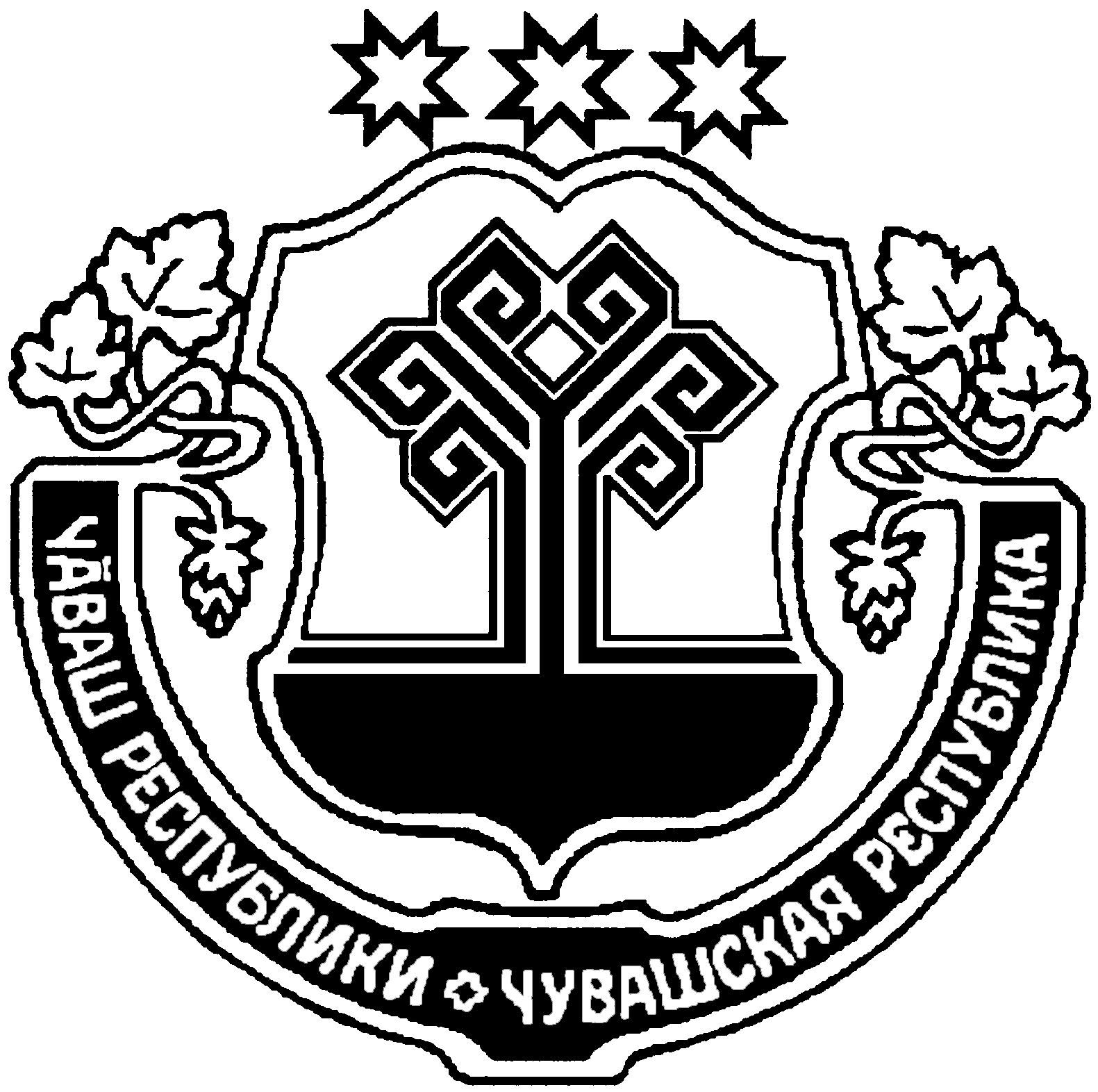 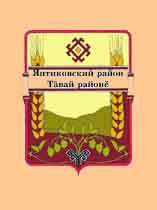 В номере:Постановление администрации Янтиковского сельского поселения Янтиковского района Чувашской Республики от 12.10.2021 №92 «О проведении открытого аукциона по продаже земельного участка»В соответствии c Гражданским кодексом Российской Федерации, статьей 39.11 Земельного Кодекса Российской Федерации, администрация Янтиковского сельского поселения постановляет:Провести открытый аукцион по продаже земельного участка:лот № 1 – земельный участок, категория земель: земли сельскохозяйственного назначения, разрешенное использование: для ведения личного подсобного хозяйства, площадь – 8400 кв.м., кадастровый номер: 21:26:250201:76, местоположение: Чувашская Республика - Чувашия, Янтиковский р-н, Янтиковское сельское поселение.Начальная цена земельного участка – 8660,00 руб., шаг аукциона – 259,80 руб., задаток – 8660,00 руб.2. Извещение, форму заявки и проекты договоров разместить на сайте Янтиковского сельского поселения Янтиковского района по адресу: http://gov.cap.ru/Default.aspx?gov_id=542, на официальном сайте в информационно-телекоммуникационной сети Интернет: www.torgi.gov.ru и опубликовать в информационном издании «Вестник Янтиковского сельского поселения Янтиковского района».3. Контроль за выполнением настоящего постановления оставляю за собой.Глава Янтиковского сельского поселения                                                                          Н.И. СормовИЗВЕЩЕНИЕ О ПРОВЕДЕНИИ ОТКРЫТОГО АУКЦИОНАОрганизатор аукциона: администрация Янтиковского сельского поселения Янтиковского района Чувашской Республики, являющаяся уполномоченным органом по распоряжению земельными участками, находящихся в муниципальной собственности Янтиковского сельского поселения Янтиковского района Чувашской Республики.Реквизиты решения о проведении аукциона: постановление администрации Янтиковского сельского поселения от 12.10.2021 № 92 «О проведении открытого аукциона по продаже земельного участка».Предмет аукциона по лоту № 1 -  продажа  земельного участка.лот № 1 – земельный участок, категория земель: земли сельскохозяйственного назначения, разрешенное использование: для ведения личного подсобного хозяйства, площадь – 8400 кв.м., кадастровый номер: 21:26:250201:76, местоположение: Чувашская Республика - Чувашия, Янтиковский р-н, Янтиковское сельское поселение.Начальная цена земельного участка – 8660,00 руб., шаг аукциона – 259,80 руб., задаток – 8660,00 руб.Порядок приема заявки на участие в аукционе, об адресе места ее приема:Заявки на участие в аукционе и документы, требуемые для участия в аукционе, принимаются в письменной форме по адресу: 429290, Чувашская Республика, Янтиковский район, с. Янтиково, пр. Ленина, д.21.Для участия в аукционе заявители представляют в установленный в извещении о проведении аукциона срок следующие документы:1) заявка на участие в аукционе по установленной в извещении о проведении аукциона форме с указанием банковских реквизитов счета для возврата задатка;2) копии документов, удостоверяющих личность заявителя (для граждан);3) надлежащим образом заверенный перевод на русский язык документов о государственной регистрации юридического лица в соответствии с законодательством иностранного государства в случае, если заявителем является иностранное юридическое лицо;4) документы, подтверждающие внесение задатка.Представление документов, подтверждающих внесение задатка, признается заключением соглашения о задатке.Один заявитель вправе подать только одну заявку на участие в аукционе.Заявка на участие в аукционе, поступившая по истечении срока приема заявок, возвращается заявителю в день ее поступления.Заявитель имеет право отозвать принятую организатором аукциона заявку на участие в аукционе до дня окончания срока приема заявок, уведомив об этом в письменной форме организатора аукциона. Заявитель не допускается к участию в аукционе в следующих случаях:1) непредставление необходимых для участия в аукционе документов или представление недостоверных сведений;2) не поступление задатка на дату рассмотрения заявок на участие в аукционе;3) подача заявки на участие в аукционе лицом, которое в соответствии с настоящим Кодексом и другими федеральными законами не имеет права быть участником конкретного аукциона, покупателем земельного участка или приобрести земельный участок в аренду;4) наличие сведений о заявителе, об учредителях (участниках), о членах коллегиальных исполнительных органов заявителя, лицах, исполняющих функции единоличного исполнительного органа заявителя, являющегося юридическим лицом, в предусмотренном настоящей статьей реестре недобросовестных участников аукциона.Дата и время начала и окончания приема заявок на участие в аукционе:Начало приема заявок 14 октября 2021 г. 08.00 часов. Окончание приема заявок 12 ноября 2021 г. 17.00 часов.Порядок внесения задатка участниками аукциона и возврата им задатка:Задаток должен быть внесен не позднее даты и времени окончания приема заявок на участие в аукционе, а именно до 17.00 часов (время московское) 12 ноября 2021 г.Задаток возвращается в течение трех рабочих дней:- заявителю в случае отзыва заявки со дня поступления уведомления об отзыве заявки;- заявителю, не допущенному к участию в аукционе со дня оформления протокола приема заявок на участие в аукционе; - лицам, участвовавшим в аукционе, но не победившим в нем со дня подписания протокола о результатах аукциона.Задаток, внесенный лицом, признанным победителем аукциона, задаток, внесенный иным лицом, с которым договор аренды (купли-продажи) заключается в соответствии с пунктом 13, 14 или 20 статьи 39.12 Земельного кодекса, засчитываются в оплату арендуемого (приобретаемого) земельного участка. Задатки, внесенные этими лицами, не заключившими в установленном порядке договора аренды (купли-продажи) земельного участка вследствие уклонения от заключения указанных договоров, не возвращаются.Банковские реквизиты счета для перечисления задатка: Управление Федерального казначейства по Чувашской Республики (Янтиковское сельское поселение л/с 05153003560), ИНН 2121002599   КПП 212101001, р/с 0310064300000001150 УФК по Чувашской Республике, БИК 019706900. Назначение платежа: «Обеспечение заявки на участие в аукционе по лоту № ___».Место, дата, время и порядок проведения аукциона: Аукцион состоится 17 ноября 2021 г. в 10.00 часов по московскому времени по адресу: Чувашская Республика, Янтиковский район, с. Янтиково, пр. Ленина, д. 21.Аукцион будет проводится в следующем порядке:а) аукцион ведет аукционист;б) аукцион начинается с оглашения аукционистом наименования, основных характеристик и начальной цены земельного участка, "шага аукциона" и порядка проведения аукциона."Шаг аукциона" устанавливается в размере 3 процентов размера начальной цены земельного участка и не изменяется в течение всего аукциона;в) участникам аукциона выдаются пронумерованные билеты, которые они поднимают после оглашения аукционистом начальной цены и каждой очередной цены в случае, если готовы купить земельный участок в соответствии с этой ценой;г) каждую последующую цену аукционист назначает путем увеличения текущей цены на "шаг аукциона". После объявления очередной цены аукционист называет номер билета участника аукциона, который первым поднял билет, и указывает на этого участника аукциона. Затем аукционист объявляет следующую цену в соответствии с "шагом аукциона";д) при отсутствии участников аукциона, готовых купить земельный участок в соответствии с названной аукционистом ценой, аукционист повторяет эту цену 3 раза.Если после троекратного объявления очередной цены ни один из участников аукциона не поднял билет, аукцион завершается. Победителем аукциона признается тот участник аукциона, номер билета которого был назван аукционистом последним;е) по завершении аукциона аукционист объявляет о продаже земельного участка, называет цену предоставляемого проданного земельного участка и номер билета победителя аукциона.Победителем аукциона признается участник аукциона, предложивший наибольшую цену за земельный участок. В случае, если в аукционе участвовал только один участник или при проведении аукциона не присутствовал ни один из участников аукциона, либо в случае, если после троекратного объявления предложения о начальной цене предмета аукциона не поступило ни одного предложения о цене предмета аукциона, которое предусматривало бы более высокую цену предмета аукциона, аукцион признается несостоявшимся.Осмотр земельных участков будет осуществляться в каждую среду до дня окончания приема заявок с 14.00 часов по предварительному изъявлению заявителя. Перечень приложений к настоящему извещению: форма заявки и проект договора купли-продажи. Администрация Янтиковского сельского поселения Янтиковского района Чувашской РеспубликиПриложение № 1к извещению о проведении аукционаФорма заявкиЗАЯВКА НА УЧАСТИЕ В АУКЦИОНЕЗаявитель _____________________________________________________________________,                 (юр.лица – полное наименование организации, физ.лица - фамилия, имя, отчество, год рождения, паспортные данные)в лице _________, действующего на основании ____________________________________,                                                                         (наименование, дата и номер уполномочивающего документа)извещает о своем желании принять участие в аукционе (на право заключения договора аренды / по продаже) земельного участка по лоту №___, категория земель: __________, разрешенное использование: _________, площадь ____ кв.м., кадастровый номер _____________, местоположение: _______________________________, который состоится "___"___________ 2021 года  и обязуется:1. Соблюдать условия аукциона, содержащиеся в извещении о проведении открытого аукциона, а также порядок проведения аукциона;2. В случаях и на условиях, предусмотренных статьей 39.12 Земельного кодекса заключить с администрацией Янтиковского сельского поселения Янтиковского района договор (аренды/ купли-продажи) земельного участка. Юридический адрес/почтовый адрес заявителя _________________(для юр.лиц)ИНН/КПП______________________________(для юр.лиц)место жительства заявителя___________________ (для физ.лиц)Платежные реквизиты заявителя, счета в банке, на который перечисляется сумма возвращаемого задатка:р/с_____________________наименование банка_______________________к/с_____________________БИК____________________Контактный телефон____________________Настоящим гарантируем подлинность и достоверность документов и информации, представленных в составе настоящей заявки.Перечень прилагаемых документов1.______________2.______________…______________.Для физического лица:Подпись ____________________________(фамилия, инициалы)Для юридического лица:Должность и подпись __________________(фамилия, инициалы)МППринято:________________________________________________________________________________       (наименование должности, ф.и.о) "_____"______________2021 г. ____ч.____мин.	              ______________________							        	                         (подпись)Регистрационный №_____________от "____"__________________2021 г.Приложение № 2к извещению о проведении аукционаПРОЕКТ                                                      Договор № ___купли - продажи  земельного участка с. Янтиково							                 «___» _________ 2021 годаАдминистрация Янтиковского сельского поселения Янтиковского района Чувашской Республики, именуемая в дальнейшем «Продавец», в лице главы Янтиковского сельского поселения Сормова Николая Ивановича, действующего на основании Устава, с одной стороны, и ___________________________________, именуемый в дальнейшем «Покупатель», с другой стороны, именуемые в дальнейшем «Стороны», заключили настоящий Договор о нижеследующем:1. Предмет Договора1.1. Продавец на основании _____________________ обязуется передать, а Покупатель принять в собственность земельный участок категории земель: ________________, разрешенным использованием: ______________, площадью ____________ кв.м., кадастровым номером _______________, местоположение: ______________________ (далее - Участок) и оплатить по цене и на условиях настоящего Договора.1.2. Участок передается Продавцом Покупателю по передаточному акту в течение 10 календарных дней после поступления денежных средств, указанных в разделе 2 на счет Продавца в полном объеме.1.3. Указанный Участок правами третьих лиц не обременен, в споре и под арестом не состоит. Продавец передает Участок Покупателю по настоящему Договору свободным от любых имущественных прав и претензий третьих лиц, о которых в момент заключения Договора они не могли не знать.2. Плата по Договору2.1. Цена Участка составляет ___________ (_____________) рублей.2.2. Внесенный Покупателем задаток в размере _________ (___________) рублей засчитывается в счет цены Участка. 2.3. Покупатель обязан перечислить Продавцу денежную сумму, указанную в п. 2.1. Договора, за вычетом внесенного задатка на счет УФК по Чувашской Республике (Янтиковское сельское поселение), р/с 03100743000000011500 в УФК по Чувашской Республике, БИК 019706900, ИНН 2121002599, КПП 212101001, КБК 99311406025100000430; ОКТМО 97658445 «Поступления от продажи земельных участков», в течение 30 календарных дней с момента подписания настоящего Договора.Обязательства Покупателя по оплате стоимости Участка считаются выполненными в день зачисления платежа на расчетный счет Продавца.3. Ограничения и обременения земельного участка3.1. На Участок не распространяются ограничения в использовании.3.2. Участок не обременен сервитутами.4. Права и обязанности сторон4.1. Продавец имеет право:4.1.1. Требовать от Покупателя оплаты Участка в размере, порядке и сроки, установленные п.2.3 Договора.4.1.2. В случае уклонения Покупателя от государственной регистрации перехода права собственности на Участок обратиться в суд с требованием о проведении государственной регистрации перехода права собственности и возмещении убытков, вызванных задержкой регистрации.4.2. Продавец обязуется:4.2.1. Предоставить Покупателю сведения, необходимые для исполнения условий, установленных Договором.4.3. Покупатель имеет право:4.3.1. Требовать предоставления Участка, пригодного для его использования в соответствии с целевым назначением.4.4. Покупатель обязуется:4.4.1. Оплатить цену Участка в размере, порядке и сроки, установленные п. 2.3 Договора.4.4.2. Выполнять требования, вытекающие из установленных в соответствии с законодательством Российской Федерации ограничений прав на Участок и сервитутов.4.4.3. Не уклоняться от государственной регистрации перехода права собственности;4.4.4. С момента подписания Договора и до момента регистрации права собственности на Участок не отчуждать в собственность третьих лиц приобретенный Участок.4.4.5. За свой счет обеспечить государственную регистрацию права собственности на Участок и представить копии документов о государственной регистрации Продавцу.4.4.6. Использовать Участок в соответствии с целевым назначением и разрешенным использованием.4.5. Продавец и Покупатель имеют равные права и несут обязанности, установленные законодательством Российской Федерации и Чувашской Республики.5. Ответственность сторон5.1. Стороны несут ответственность за невыполнение либо ненадлежащее выполнение условий Договора в соответствии с законодательством Российской Федерации.5.2. За нарушение срока внесения платежа, указанного в п. 2.3 Договора, Покупатель выплачивает Продавцу пени в размере 0,1 % от суммы неуплаты за каждый день просрочки.5.3. Ответственность сторон, не предусмотренная настоящим Договором, определяется в соответствии с законодательством Российской Федерации и Чувашской Республики.6. Особые условия6.1. Покупатель осмотрел Участок в натуре, ознакомился с его количественными и качественными характеристиками, подземными и наземными сооружениями и объектами, правовым режимом земель и претензий не имеет.6.2. Покупатель обязуются обеспечить свободный доступ соответствующих служб в целях ремонта коммунальных, инженерных, электрических и других линий и сетей, а также объектов транспортной инфраструктуры при прохождении их через Участок указанный в пункте 1.1.6.3. Изменение целевого назначения Участка, указанного в пункте 1.1 Договора, допускается  в порядке, предусмотренном законодательством Российской Федерации.6.4. Все изменения и дополнения к Договору действительны, если они совершены в письменной форме и подписаны уполномоченными лицами.7. Рассмотрение споров7.1. При возникновении споров по настоящему Договору Стороны принимают меры к их регулированию путем переговоров. 7.2. Если Стороны не придут к соглашению путем переговоров, все споры рассматриваются в претензионном порядке. Срок рассмотрения претензии – 10 (десять) дней с даты получения претензии.7.3. При не достижении согласия заинтересованная Сторона обращается с исковым заявлением в  арбитражный суд Чувашской Республики. Стороны признают решение судов окончательным и обязательным к исполнению для обеих Сторон.8. Действие Договора8.1. Настоящий Договор вступает в силу со дня его подписания Сторонами.8.2. Отношения между Сторонами прекращаются при выполнении ими всех условий настоящего Договора и полного завершения расчетов.9. Заключительные положения9.1. Право собственности на Участок возникает у Покупателя с момента государственной регистрации перехода права собственности от Продавца к Покупателю.9.2. Обязательства Продавца по настоящему Договору считаются исполненными после подписания сторонами передаточного акта и государственной регистрации перехода права собственности на Участок.9.3. Расходы, связанные с оформлением Договора и государственной регистрации права собственности на Участок несет Покупатель.9.4. Взаимоотношения Сторон, не урегулированные настоящим Договором, регламентируются действующим законодательством Российской Федерации и Чувашской Республики.9.5. Настоящий Договор составлен в 3 экземплярах, имеющих одинаковую юридическую силу. Подписи сторон:1. Постановление администрации Янтиковского сельского поселения от 12.10.2021 г. №92 «О проведении открытого аукциона по продаже земельного участка».2. Извещение о проведении открытого аукциона.3. Форма заявки на участие в аукционе.4. Проект договора купли-продажи.На бланке организации (при наличии)Дата, исх. номерАдминистрация Янтиковского сельского поселения Янтиковского районаАрендодательАдминистрация Янтиковского сельского поселения Янтиковского района Чувашской Республики	429290, Чувашская Республика, Янтиковский район, с. Янтиково, пр. Ленина, д. 21	ИНН 2121002599, КПП 212101001ОГРН 1052134013942, ОКТМО 97658445р/с  03231643976584451500  УФК по Чувашской РеспубликеБИК 019706900Тел. (83548) 2-14-56Глава Янтиковского сельского поселения Янтиковского района______________________Н.И. СормовАрендатор          ___________________ /______________/Информационное издание «Вестник Янтиковского сельского поселения Янтиковского района»429290, с. Янтиково, пр. Ленина, 2                Учредитель:Муниципальное образование «Янтиковское сельское поселение Янтиковского района»Гл. редактор: А.М.ИвановаТираж: 15 экз.Объем 1 п.л. Формат № 4Бесплатно